Al Dirigente Scolastico I.C. “Piero Fornara”Via Ettore Piazza 5Carpignano Sesia - 28064 RICHIESTA DI ACCESSO CIVICO “SEMPLICE”ai sensi dell’art. 5, comma 1, del decreto legislativo 14 marzo 2013, n. 33Il/La sottoscritto/a …………………………………………nato/a a………………………, il …………….C.F. ………………………………………residente a…………………….……………….(Prov…………)Via……………………………………………………………………., tel. ………………………………….,in qualità di ………………………………………………………..………………………………………….Chiedein adempimento a quanto previsto dall’art. 5, commi 1, 2, 3 e 6 del Decreto legislativo 14 marzo 2013, n. 33, la pubblicazione della seguente documentazione/informazione/dato:…………………………………………………………………………………………………………………..…………………………………………………………………………………………………………………..……………………………………………………………………………………………………………..……e la contestuale trasmissione alla/al sottoscritta/o di quanto richiesto, ovvero la comunicazione alla/al medesima/o dell’avvenuta pubblicazione, indicando il collegamento ipertestuale a quanto forma oggetto dell’istanza.Indirizzo per le comunicazioni:…………………………………………………………………………………………………………………Luogo e data……………...........................								Firma…………………………………….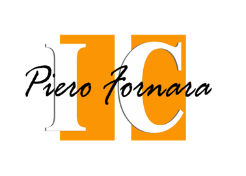 ISTITUTO COMPRENSIVO “PIERO FORNARA”Via Ettore Piazza, 5 - 28064 Carpignano Sesia (NO) – tel. +39 0321 825185
https://www.iccarpignanosesia.edu.it/
noic80700p@istruzione.it – noic80700p@pec.istruzione.it 
COD. NOIC80700P | C.F. 80015590039 | Codice Univoco UFAUSI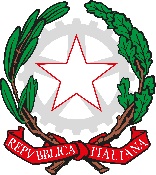 